Pracovní list: Zamalovaná tajemství Zhlédněte s žáky animovaný dokumentární film Zamalovaná tajemství a následně s žáky odpovězte na otázky v pracovním listě. Zamalovaná tajemství________________________________________________________Kde byla původně umístěna většina středověkých obrazů?v kostelech a kaplích  b) v zámcích  c) v muzeích a galeriíchNěkteré středověké obrazy byly spojovány do celků a tvořily oltáře. Jak říkáme oltářům, které mají pohyblivé (zavírací) boční části?a) křídové   b) křídlové   c) pohyblivéJak nazýváme přípravnou kresbu na obraze, která se nachází pod barevnými vrstvami?podkresba  b) šablona  c) omalovánkaJaké pomůcky se ve středověku nikdy nepoužívaly pro tvorbu podkresby?brk    b) pastelka  c) štětecJaká barva byla ve středověku nejdražší? Poradíme ti, že byla často používána pro malbu pláště Panny Marie.červená  b) zelená  c) modráK přípravě vaječné tempery se ve středověku používal prášek, který byl vytvořený rozdrcením různých přírodnin. Jak se tento prášek nazývá?segment  b) pigment  c) moučkaNa starých obrazech byli někdy namalováni i objednavatelé díla, kteří dílo také zaplatili. Jak se těmto lidem říkalo?donátoři  b) bankéři   c) kancléřiSrovnej obraz svatého Matouše od Mistra Theodorika se snímkem podkresby (reflektogramem).Co se Theodorik rozhodl změnit?Ústřední postavou takzvaného Svatojiřského oltáře je Panna Marie. Srovnej malbu s podkresbou. Poznáš, k jaké výrazné změně malíř dospěl?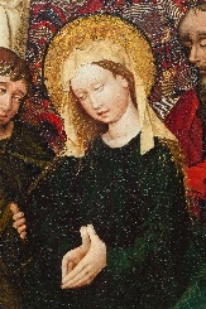 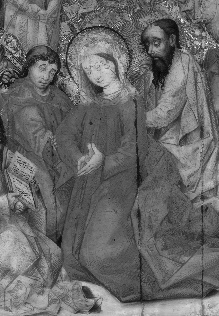 Jedním z nejkrásnějších detailů Svatojiřského oltáře je pečlivě vypracovaná podkresba koně. Víš, jakému světci kůň patří?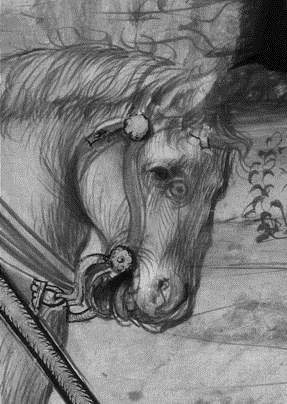 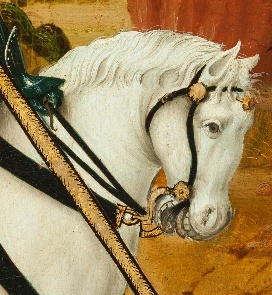 Mistr Litoměřického oltáře použil pro podkresbu u Oltáře se svatou Trojicí geometrické náčiní. Jaké?kružidlo  b) pravítko  c) úhloměr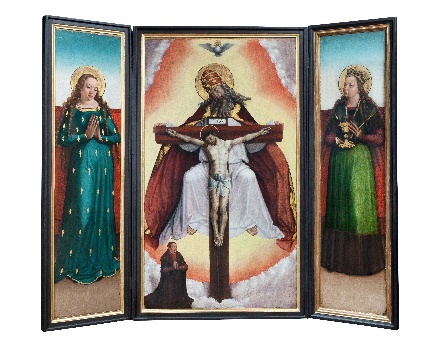  Autor: PhDr. Marina Hořínková PhD.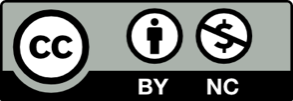 Toto dílo je licencováno pod licencí Creative Commons [CC BY-NC 4.0]. Licenční podmínky navštivte na adrese [https://creativecommons.org/choose/?lang=cs].